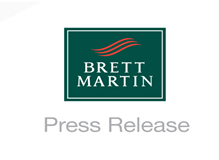 27 mars 2018Brett Martin présentera des gammes de substrats plastiques de classe mondiale à la FESPA 2018 Brett Martin, spécialiste de la production de produits en plastique pour les secteurs de l'impression, l'affichage et les enseignes / panneaux de signalisation, présentera son PVC expansé Foamalux et sa large gamme de feuilles transparentes à la FESPA 2018 (Stand 1.1 B39, du 15 au 18 mai à Berlin). Le plus grand événement grand format du monde fournira au fabricant de feuilles de plastique la plate-forme idéale pour démontrer la qualité et les performances de ses applications. « La FESPA offre à Brett Martin l'occasion idéale d'exposer son portefeuille de produits à un public international. Notre vaste gamme de feuilles de plastique nous a valu une réputation de qualité, de polyvalence et de performance, tandis que nos normes élevées de service à la clientèle, notre approche flexible et collaborative et notre réseau de distribution international font également partie intégrante de nos opérations. » a déclaré Duncan Smith de Brett Martin. Foamalux, l'une des marques de PVC expansé les plus renommées au monde, jouit d'une réputation bien méritée en matière de qualité et de performance en matière de d’enseignes / panneaux de signalisation, d'affichage et d'impression. La gamme comprend Foamalux Colors, l'une des principales feuilles de PVC expansé en couleur disponibles sur le marché. Il est disponible dans une palette de 15 couleurs - y compris le rose fluo, le vert fluo, le framboise et le noir scintillant. Le Foamalux blanc sera également exposé sur un support en PVC blanc brillant, directement imprimable. Maintenant disponible dans des épaisseurs de 1 à 24mm - ce produit est aussi résistant aux UV pour l'impression numérique. Pour compléter la gamme, Foamalux Ultra, une surface premium haute brillance en blanc et six couleurs, et Foamalux Xtra qui comprend un noyau noir recyclé pris en sandwich entre une ou deux surfaces de PVC vierge blanc.Brett Martin est également le guichet unique pour les feuilles transparentes, grâce à son offre les plus complètes en Europe. Sur le stand de la FESPA, des experts seront présents pour parler aux visiteurs de la vaste gamme de feuilles de polycarbonate, de polyester et d'acrylique haute performance d'une épaisseur allant jusqu'à 15 mm. Offrant force, durabilité et clarté visuelle, ils constituent la solution idéale pour une grande variété de produits sur le marché de l'impression et de l'affichage, des présentoirs, des enseignes lumineuses, des couvertures d'affiches, des caissons lumineux, des porte-brochures, etc.« Les visiteurs de notre stand peuvent voir la qualité des produits en plastique de Brett Martin par eux-mêmes », conclut Duncan Smith. Mais cela ne s'arrête pas là. Le soutien que nous offrons au-delà de la phase d'achat peut être tout aussi précieux. Nous sommes là pour donner aux gens les outils et les connaissances nécessaires pour laisser libre cours à leur imagination créative - créer des produits époustouflants pour inspirer le plaisir. »La gamme Foamalux de Brett Martin comprend :Foamalux WhiteFoamalux ColourFoamalux UltraFoamalux XtraLa gamme de feuilles transparentes comprend :Marlon FS PolycarbonateMarpet-a FS aPETMarpet-g FS PETgMarcyl FS AcriliqueFINTout savoir sur Brett MartinBrett Martin, au R.U., emploie plus de 800 personnes dans tout le RU et en Europe, et est le premier fabricant de produits en plastique destinés à la construction, à la création de toitures, à l’ingénierie, à l’impression et à l’affichage. La société exporte à raison de plus de 50 % de son CA annuel de 110 millions de livres sterling, dans plus de 70 pays.Autres informations : Daniel Porter						Hayley LowryAD Communications					Directeur du Marketing, Brett MartinTél. : + 44 (0) 1372 464470        				Tél. :  +44 (0)28 9084 9999E-mail : dporter@adcomms.co.uk				E-mail:  Hayleylowry@brettmartin.com